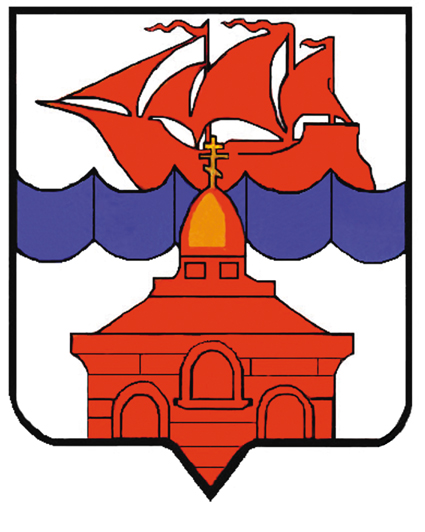 РОССИЙСКАЯ ФЕДЕРАЦИЯКРАСНОЯРСКИЙ КРАЙТАЙМЫРСКИЙ ДОЛГАНО-НЕНЕЦКИЙ МУНИЦИПАЛЬНЫЙ РАЙОНАДМИНИСТРАЦИЯ СЕЛЬСКОГО ПОСЕЛЕНИЯ ХАТАНГАПОСТАНОВЛЕНИЕ 03.05.2011 г.                                                                                                                   №  064 - П                                             О признании утратившим силу постановлений администрациисельского поселения Хатанга Руководствуясь Решением Хатангского сельского Совета депутатов от 15.03.2011 г. № 159-РС «Об отмене действия Решения «Об утверждении Положения об условиях оплаты труда работников, занимающих должности, не отнесенные к муниципальным должностям муниципальной службы муниципального образования «Сельское поселение Хатанга», и осуществляющих техническое обеспечение деятельности органов местного самоуправления и муниципальных органов муниципального образования «Сельское поселение Хатанга», статьей 53 Устава сельского поселения Хатанга,ПОСТАНОВЛЯЮ:С 01 июня 2011 года признать утратившими силу:Постановление администрации сельского поселения Хатанга от 28.07.2006 г. № 111-П «О порядке оплаты труда работников, занимающих должности, не отнесенные к должностям муниципальной службы администрации сельского поселения Хатанга и осуществляющих ее техническое обеспечение»;Постановление администрации сельского поселения Хатанга от 29.04.2008 г. № 046-П «О внесении изменений в порядок оплаты труда работников, занимающих должности, не отнесенные к должностям муниципальной службы администрации сельского поселения Хатанга и осуществляющих ее техническое обеспечение»;Постановление администрации сельского поселения Хатанга от 25.12.2008 г. № 132-П «О внесении изменений в порядок оплаты труда работников, занимающих должности, не отнесенные к должностям муниципальной службы администрации сельского поселения Хатанга и осуществляющих ее техническое обеспечение».Постановление вступает в силу в день, следующий за днем его официального опубликования.Руководитель администрациисельского поселения Хатанга                       				             Клыгина Н. А.